Name: ………………………………… class:……….. FAMILY AND FRIENDS – GRADE 4I/ you/ we/ they have brown hair ( tôi có mái tóc nâu)(straight –thẳng, curly- quăn)……………………………………………….………………………………………………………………………………………………………………………………………………………………………………………………………………………………………………………………………………………………………………………………………………………………………………………………………………………………………………………………………………………………………………………………………………………………………………………………………………………………………………………………………………………………………………………………………………………………………………………………………………………………………………………………………………………………………………………………………………………………………………………………………………………………………………………………………………………………………………………………………………………………………………………………………………………………………………………………………She/ he has green eyes (cô ấy có đôi mắt xanh)…………………………………………………………………………………………………………………………………………………………………………………………………………………………………………………………………………………………………………………………………………………………………………………………………………………………………………………………………………………………………………………………………………………………………………………………………………………………………………………………………………………………………………………………………………………………………………………………………………………………………………………………………………………………………………………………………………………………………………………………………………………………………………………………………………How old are you? Bạn bao tuổi………………………………………………………………………………………   .. …………  ………………………………………………………………………………………………………………………………………………………………………………………………………………………………………………………………………………I’m nine years old (tôi 9 tuổi)………………………………………… …………………………………………………………………………………………………………………………………………………………………………………………………………………………………………………………………………………………………………………………………… . How old is she ? Cô ấy bao tuổi……………………………………………………………………………………   .. …………  ………………………………………………………………………………………………………………………………………………………………………………………………………………………………………………………………………………She’s twelve years old (Cô ấy 12 tuổi)……………………………………………………………………………………………..   ……………………………………………………………………………………………………………………………………………………………………………………………………………………………………………………………………………… How many cabinets are there? (có bao nhiêu cái tủ?)…………………………………………………………………………….………………………………………………………………………………………………………………………………………………………………………………………………………………………………………………………………………………………………………………………………………………………………………………………………………………………………………………………………………………………………………………………………………………………………On – trên, under – dưới, in – trong, in front of - ở đằng trước, behind - ở đằng sau, by - bên cạnh, by = next to = besideThere is a (1) cabinet in the classroom. (có 1 cái tủ trong lớp)……………………………………………………………………………………………………………………………………………………………………………………………………………………………………………………………………………………………………………………………………………………………………………………………………………………………………………………………………………………………………………………………………………………………………………………………………………………………………………………………………………………………………………………………………………………………………………………………………………………………………………………………………………………………………………………There are 5 cabinetS in the class. (có 5 cái tủ trong lớp)…………… …………………………………………………………….……………………………………………………………………………………………………………………………………………………………………………………………………………………………………………………………………………………………………………………………………………………………………………………………………………………………………………………………………………………………………………………………………………………………………………………………………………………………………………………………………………………………………………………………………………………………………………………………………………………………………………….Crab(con cua)……………………………………………………………………………………………………………………….Coat hook(móc áo)………………………………………………………………………………………………………………….Rug (tấm thảm)…………………………………………………………………………………………………………………….Do you have a milkshake? (bạn có 1 ly sữa lắc chưa?)…………………………………………………………………………….………………………………………………………………………………………………………………………………………………………………………………………………………………………………………………………………………………………………………………………………………………………………………………………………………………………………………………………………………………………………………………………………………………………………………………………………………………………………………………………………………………………………………………………………………………………………………………………………………………………………………………………………………………………………………………………………………………………………………………………………………………………………………………………………………………………………………………………………………………………………………………………………………………………………………………………………………Yes, I (we) do./ No, I (we) don’t…………………………………………………………………………………………………….………………………………………………………………………………………………………………………………………………………………………………………………………………………………………………………………………………………………………………………………………………………………………………………………………………………………………………………………………………………………………………………………………………………………Does she have noodles? (cô ấy có mì chưa?)……………………………………………………………………………………….…………………………………………………………………………………………………………………………………………………………………………………………………………………………………………………………………………………………………………………………………………………………………………………………………………………………………………………………………………………………………………………………………………………………………………………………………………………………………………………………………………………………………………………………………………………………………………………………………………………………………………………………………..................................................................................................................................................................................Yes, she does/ No, she doesn’t………………………………………………………………………………………………………………………………………………………………………………………………………………………………………………………………………………………………………………………………………………………………………………………………………………………………………………………………………………………………………………………………………………………………………………………………………………………………………………………………………Does she have noodles? (cô ấy có mì chưa?)……………………………………………………………………………………….…………………………………………………………………………………………………………………………………………………………………………………………………………………………………………………………………………………………………………………………………………………………………………………………………………………………………………………………………………………………………………………………………………………………………………………………………………………………………………………………………………………………………………………………………………………………………………………………………………………………………………………………………..................................................................................................................................................................................Yes, she does/ No, she doesn’t………………………………………………………………………………………………………………………………………………………………………………………………………………………………………………………………………………………………………………………………………………………………………………………………………………………………………………………………………………………………………………………………………………………………………………………………………………………………………………………………………Kate’s shelf (kệ của Kate)……………………………… ………………………………………………………………………..………………………………………………………………………………………………………………………………………………………………………………………………………………………………………………………………………………Lots of : nhiều………………………………………………………………………..  ………………………………………….    Lots of coat hooks………………………………………………………………………………………………………………………………………………………………………………………………………………………………………………………………………………………………………………………………………………………………………………………………………………………………………………………………………………………………………………………………………………………………………………………………………………………………………………………………………………This is a drum (đây là 1 cái trống)……………………… ………………………………………………………………………………………………………………………………………………………………………………………………………………………………………………………………………………………………………………………………………………………………………………………………………………………………………………………………………………………………………………………………………………………………………………………………………………………………………That is a cabinet(đó là 1 cái tủ)……………………………………… …………………………………………………………..……………………………………………………………………………………………………………………………………………………………………………………………………………………………………………………………………………………....................................................................................................................................................................................................................................................................................................................................................................................................................These are foxes (đây là những con cáo)……………………………………………………………………………………………..  ……………………………………………………………………………………………………………………………………………………………………………………………………………………………………………………………………………………..................................................................................................................................................................................................................................................................................................................................................................................................................Those are pots(đó là những cái nồi)…… ………………………………………………………………………………………..  ………………………………………………………………………………………………………………………………………………………………………………………………………………………………………………………………………………………………………………………………………………………………………………………………………………………………………………………………………………………………………………………………………………………………Monday (thứ 2)……………………………………………………………………………………………………………………… Tuesday(thứ 3)… ………………………………………………………………………………………………………………….Wednesday(T4)………………………………………………………………………………………………………………………Thursday(T5)………………………………………………………………………………………………………………………Friday(T6)……………………………………………………………………………………………………………………………Saturday(T7)…………………………………………………………………………………………………………………………Sunday(Chủ nhật)……… …………………………………………………………………………………………………………What do we have on Monday? (Thứ 2 chúng ta học gì?)..................................................................................................................………………………………………………………………………………………………………………………………………………………………………………………………………………………………………………………………………………………………………………………………………………………………………………………………………………………………………………………………………………………………………………………………………………………………We have English, math, P.E, music and art…………………………………………………………………………………………………………………………………………………………………………………………………………………………………………………………………………………………………………………………………………………………………………………………………………………………………………………………………………………………………………………………………………………………………………………………………………………………………………………………………When do we have english?(bạn học tiếng anh khi nào)………………………………………………………………………….  ………………………………………………………………………………………………………………………………………………………………………………………………………………………………………………………………………………………………………………………………………………………………………………………………………………………………………………………………………………………………………………………………………………………………What do we have in the art room?(cácbạn làm gì trong phòng mĩ thuật)………………… …………………………………….  ………………………………………………………………………………………………………………………………………………………………………………………………………………………………………………………………………………………………………………………………………………………………………………………………………………………We have English, math, P.E, music and art…………………………………………………………………………………………. ……………………………………………………………………………………………………………………………………………………………………………………………………………………………………………………………………………….What do you like ?(bạn thích gì?)………………………………………………………………………………………………….  ………………………………………………………………………………………………………………………………………………………………………………………………………………………………………………………………………………I like balloons. (Tôi thích bóng bay) I don’t like cake( Tôi ko thích bánh)………………………………………………………….   ………………………………………………………………………………………………………………………………………………………………………………………………………………………………………………………………………………………………………………………………………………………………………………………………………………………………………………………………………………………………………………………………………………………………What does she like ?(cô ấy thích gì?)……………………………………………………………… ……………………………….  ………………………………………………………………………………………………………………………………………………………………………………………………………………………………………………………………………………She likes balloons. (cô thích bóng bay) She doesn’t  like cake( cô ko thích bánh)……………………………………………….   ……………………………………………………………………………………………………………………………………………………………………………………………………………………………………………………………………………………………………………………………………………………………………………………………………………………………………………………………………………………………………………………………………………………………….I put on/ take off  my slippers (Tôi đeo vào/ tháo ra dép đi trong nhà)…………………………………………………………….  ……………………………………………………………………………………………………………………………………………………………………………………………………………………………………………………………………………….cared of : sợ………………………………………………………………………………………………………………………  .It’s time for soccer (thời gian dành cho bóng đá = đến giờ đá bóng)………………… …………………………………………..  ………………………………………………………………………………………………………………………………………………………………………………………………………………………………………………………………………………………………………………………………………………………………………………………………………………………Time to + động từ: Đến giờ . Ví dụ: Time to say “googbye”…… …………………………………………………………………  ………………………………………………………………………………………………………………………………………………………………………………………………………………………………………………………………………………Let’s write a card for your mom (Hãy viết 1 tấm thiệp cho mẹ bạn)…………………………………………….…………………..  ……………………………………………………………………………………………………………………………………………………………………………………………………………………………………………………………………………… . What time is it? (mấy giờ rồi)………… ……………………………………………………………………………………………  ………………………………………………………………………………………………………………………………………………………………………………………………………………………………………………………………………………………………………………………………………………………………………………………………………………………..   It’s  eight o’clock (8 giờ)  …………………………………………………………………………………………………………  ………………………………………………………………………………………………………………………………………………………………………………………………………………………………………………………………………………………………………………………………………………………………………………………………………………………………………………………………………………………………………………………………………………………………When do you get up ? (Bạn thức dậy lúc mấy giờ)  I get up at 5 o’clock in the morning ( tôi dậy vào lúc 5 giờ sáng)  ………………………………………………………………………………………………………………………………………………………………………………………………………………………………………………………………………………………………………………………………………………………………………………………………………………………When do you have dinner ? (Bạn ăn tối khi nào)  I have dinner at 5 o’clock in the afternoon ( tôi ăn tối lúc 5 giờ chiều)  ……………………………………………………………………………………………………………………………………………………………………………………………………………………………………………………………………………………......................................................................................................................................................................................................When do you go to school ? (Khi nào bạn đi học)  I go to school at 7 o’clock in the morning ( tôi đi học lúc 7 giờ sáng)  ……………………………………………………………………………………………………………………………………………………………………………………………………………………………………………………………………………………………………………………………………………………………………………………………………………………… . When do you go to bed ? (Khi nào bạn đi ngủ)  I go to bed at 7 o’clock in the evening ( tôi đi ngủ lúc 10 đêm)  ………………………………………………………………………………………………………………………………………………………………………………………………………………………………………………………………………………………………………………………………………………………………………………………………………………………  When does she get up ? (Cô ấy thức dậy lúc mấy giờ)  She gets up at 5 o’clock in the morning ( cô dậy vào lúc 5 giờ sáng)  ……………………………………………………………………………………………………………………………………………………………………………………………………………………………………………………………………………………………………………………………………………………………………………………………………………………… When does he have dinner ? (Anh ấy ăn tối khi nào)  he has dinner at 5 o’clock in the afternoon ( Anh ăn tối lúc 5 giờ chiều)  ……………………………………………………………………………………………………………………………………………………………………………………………………………………………………………………………………………………......................................................................................................................................................................................................When do your sister go to school ? (Khi nào chị bạn đi học) She goes to school at 7 o’clock  ( chị tôi đi học lúc 7 giờ sáng)  ……………………………………………………………………………………………………………………………………………………………………………………………………………………………………………………………………………………………………………………………………………………………………………………………………………………… . When does he go to bed ? (Khi nào anh ấy đi ngủ)  He goes to bed at 7 o’clock in the evening( Anh đi ngủ lúc 10 đêm)  ……………………………………………………………………………………………………………………………………………………………………………………………………………………………………………………………………………………………………………………………………………………………………………………………………………………What do you do in the morning?(bạn làm gì vào buổi sáng) I get up, have breakfast and go to school (Tôi thức dậy, ăn sáng và đi đến trường )……………… …………………………………………………………………………………………………….  ……………………………………………………………………………………………………………………………………………………………………………………………………………………………………………………………………………………………………………………………………………………………………………………………………………………………………………………………………………………………………………………………………………………………………………………………………………………………………………………………………………………………………………………………………………………………………………………………………………………………………………………………………………………………………………………………………………………………………………………… . What does he do in the morning?(anh làm gì vào buổi sáng) He gets up, has breakfast and goes to school (anh thức dậy, ăn sáng và đi đến trường )… …………………………………………………………………………………………………………….  ………………………………………………………………………………………………………………………………………………………………………………………………………………………………………………………………………………………………………………………………………………………………………………………………………………………………………………………………………………………………………………………………………………………………………………………………………………………………………………………………………………………………………………………………………………………………………………………………………………………………………………………………………………………………………………………………………………………………………………………   Where’s your school ?(Trường bạn ở đâu) My school is in An Thai (Trường tôi ở An Thai)……………………………………..  .…………………………………………………………………………………………………………………………………….....  ……………………………………………………………………………………………………………………………………………………………………………………………………………………………………………………………………………… What’s your favorite fruit? (trái cây yêu thích của bạn là gì)……………… ……………………………………………………..  ………………………………………………………………………………………………………………………………………………………………………………………………………………………………………………………………………………………………………………………………………………………………………………………………………………………………………………………………………………………………………………………………………………………………………………………………………………………………………………………………………………………………………My favorite fruit is banana(Chuối là trái cây tôi yêu thích)… …………………………………………………………………….  ……………………………………………………………………………………………………………………………………………………………………………………………………………………………………………………………………………………………………………………………………………………………………………………………………………………………… Phonics. /o/ pot, fox, hop							/u/ rug, bug, sun						/dr/ drum, dress	/tr/ truck, tree/Cr/ crayon, crab	/gr/ grass, grapes/br/ brush, bread	/fr/ frog, frisbee/fl/ flower, flag	/pl/ plum, plate/bl/ blanket, blue	/cl/ cloud, clock/gl/ glove, glue	/sl/ slide, slippers/sm/ smile, small	/sn/ snow, snack, snake/st/ star, stand	/sk/ sky, skirtVan (xe tải)………………………………………………………………………… ………………………………………………  fig (quả sung)……………………………………………………………………………… ……………………………………….  man (đàn ông)………………………………………………………………………………………………………………………..  junior magazine (tạp chí thiếu nhi)………………………………………………………………………………………………….  about (về)……………………………………………… …………………………………………………………………………..  animal (động vật)………………………………………… ………………………………………………………………………..  primary school (trg tiểu học)………………………………… ……………………………………………………………………. upstair (trên lầu)……………………………… …………………………………………………………………………………….  downstair (dưới lầu)……………………………… ………………………………………………………………………………… grade (lớp)………………………… ……………………………………………………………………………………………….. window (cửa sổ)…………………………… ………………………………………………………………………………………  door (cửa ra vào)…………………………… ………………………………………………………………………………………. bowl (cái tô)……………………………… ………………………………………………………………………………………... I’m late (tôi trễ rồi)…………………………… ……………………………………………………………………………………  neck (cổ)…………………………… ……………………………………………………………………………………………… pants(quần tây)…………………………… ………………………………………………………………………………………..  don’t forget (đừng quên)…………………………… ………………………………………………………………………………. wear (mặc)   ………………………………………………………………………………………………………………………… T – shirt (áo thun)………………………………………………………………………………………………………………… shirt (áo sơ mi)………………………………………………………………………………………………………………………. headphone( tai nghe)………………………………… …………………………………………………………………………… study = learn (học)………………………………………………………………………………………………………………….. children (trẻ em)…………………………… ………………………………………………………………………………………. come (đến)…………………………………………………………………………………………………………………………… asleep (ngủ)………………………… ………………………………………………………………………………………………. someone (ai đó)……………………………………………………………………………………………………………………… neighbor (hàng xóm)………………………………………………………………………………………………………………… kind (tử tế)……………………… ………………………………………………………………………………………………… give (tặng, đưa cho)………………………………………………………………………………………………………………… listen to music (nghe nhạc)…… ………………………………………………………………………………………………….. mr (ông)…………………… ………………………………………………………………………………………………………. mrs (bà – có gđ)……………………………… ……………………………………………………………………………………. miss (cô)…………………………… ………………………………………………………………………………………………I. Listen and circle the word you hear. 1m track 02 wb1. 	    				2.     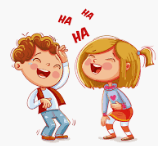 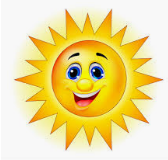 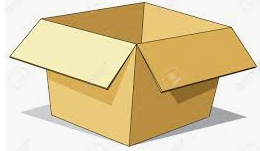 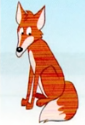 	fun		sun				 	  box			   fox3.    			4.   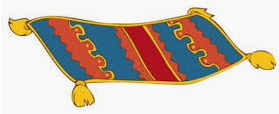 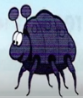 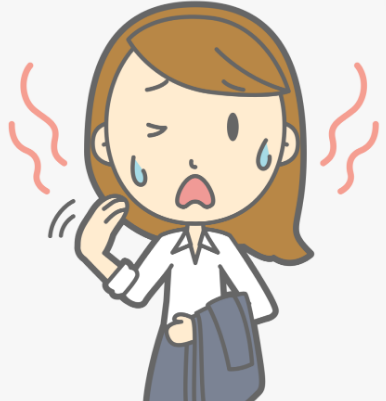 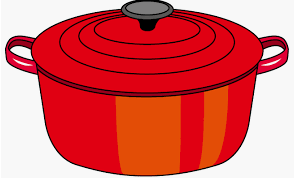 	rug		bug					hot		potII. Listen, then write.1. Billy _______________ trains and cars.2. And he ______________ candy.3. I ______________like balloons.4. Billy ________________________ balloons.2. Point, ask and answer. 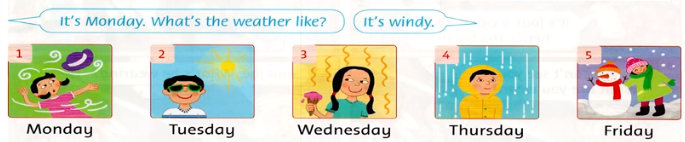 It’s Monday. What’s the weather like ? (Thứ 2. Thời tiết như thế nào) 		It’s windy (Trời có gió)………………………………………………………………………………………………………………………………………………………………………………………………………………………………………………………………………………………………………………………………………………………………………………………………………………………………………………………………………………………………………………………………………………………………Hospital (n) bệnh viện ……………………………………………………………………………………………………………Airport (n) phi trường ……………………………………………………………………………………………………………Police station (n) đồn công an ……………………………………………………………………………………………………………………………………………………………………………………………………………………………………………….Fire station (n) đồn cứu hỏa ………………………………………………………………………………………………………………………………………………………………………………………………………………………………………………….Store (n) cửa hàng …………………………………………………………………………………………………………………Station (n) nhà ga …………………………………………………………………………………………………………………..Zoo (n) sở thú ………………………………………………………………………………………………………………………..Bank (n) ngân hàng………………………………………………………………………………………………………………….Lake (n) cái hồ ………………………………………………………………………………………………………………………Gate (n) cái cổng …………………………………………………………………………………………………………………….Face (n) gương mặt ………………………………………………………………………………………………………………….Plane (n) máy bay …………………………………………………………………………………………………………………..Where does he work ? (ông ấy làm việc ở đâu)			  He works in a police station. (anh làm ở đồn công an)…………………………………………………………………………………………………………………………………………………………………………………………………………………………………………………………………………………………………………………………………………………………………………………………………………………………………………………………………………………………………………………………………………………………………………Does your mom work in an airport ? (mẹ bạn làm ở sân bay phải ko )  Yes, she does. (đúng rồi) No, she doesn’t. (không phải)…………………………………………………………………………………………………………………………………………………………………………………………………………………………………………………………………………………………………………………………………………………………………………………………………………………………………………………………………………………………………………………………………………………………………………Does he work in a bank? (anh ấy làm ở ngân hàng à) Yes, he does. No, he doesn’t. He works in a school.(ko anh làm ở trường)…………………………………………………………………………………………………………………………………………………………………………………………………………………………………………………………………………………………………………………………………………………………………………………………………………………………………………………………………………………………………………………………………………………………………………What’s the weather like? (thời tiết như thế nào)…………………………………………………………………………………………………………………………………………………………………………………………………………………………………………………………………………………………………………………………………………………………………………..It’s raining (trời mưa)………………………………………………………………………………………………………………..It’s windy (trời gió)……… …………………………………………………………………………………………………………..It’s hot (trời nóng)……………………………………………………………………………………………………………………It’s snowing (trời đổ tuyết)…………………………………………………………………………………………………………..It’s sunny (trời nắng)………………………………………………………………………….……………………………………..Put on your sun hat (Hãy đội mũ)…………………………………………………………………………………………………..……………………………………………………………………………………………………………………………………...……………………………………………………………………………………………………………………………………………………………………………………………………………………………………………………………………………….……………………………………………………………………………………………………………………………………….………………………………………………………………………………………………………………………………………Don’t put on your coat (không mặc áo khoác)……………………………………………………………………………………………………………………………………………………………………………………………………………………………...……………………………………………………………………………………………………………………………………………………………………………………………………………………………………………………………………………….……………………………………………………………………………………………………………………………………….………………………………………………………………………………………………………………………………………Cap: mũ lưỡi trai, scarf: khăn choàng, shirt: áo sơ mi, T – shirt: áo thun, cape: áo choàng ko có tay, dress; váy dài, skirt: chân váy, pants = trousers: quần tây, shorts: quần short, shoes: giày, slippers: dép đi trong nhà, boots: giày cao cổ.What are you wearing? (Bạn đang mặc trang phục gì)……………………………………………………………………………….………………………………………………………………………………………………………………………………………..………………………………………………………………………………………………………………………………………..I am wearing a cap (tôi đang đội 1 cái mũ)………………………………………………………………………………………….……………………………………………………………………………………………………………………………………….……………………………………………………………………………………………………………………………………….What is she/ he wearing? (cô/ anh ấy đang mặc trang phục gì)…………………………………………………………………….………………………………………………………………………………………………………………………………………..………………………………………………………………………………………………………………………………………..She/ He is wearing jeans  (cô/ anh ấy đang mặc quần Jeans)……… ……………………………………………………………….……………………………………………………………………………………………………………………………………….……………………………………………………………………………………………………………………………………….What are they wearing? (Họ đang mặc trang phục gì)……………………………………………………………………………….………………………………………………………………………………………………………………………………………..………………………………………………………………………………………………………………………………………..They are wearing scarfs (tôi đang quàng khăn)…………………………………… ……………………………………………….……………………………………………………………………………………………………………………………………….……………………………………………………………………………………………………………………………………….I want to go home (Tôi muốn về nhà)……………………………………………………………………………………………….………………………………………………………………………………………………………………………………………I want to go outside (Tôi muốn đi ra ngoài)………………………………………………………………………………………….………………………………………………………………………………………………………………………………………I want to make a snowman (Tôi muốn làm 1 người tuyết)……………………… ………………………………………………….………………………………………………………………………………………………………………………………………I want to fly a kite (Tôi muốn thả diều) …………………………………………………………………………………………….………………………………………………………………………………………………………………………………………What time is it?  (Mấy giờ rồi)……………………………………………………………………………………………………….………………………………………………………………………………………………………………………………………..It’s eight o’clock.(8 giờ đúng) ………………………………………………………………………………………………………………………………………………………………………………………………………………………………………………..It’s four fifteen (4.15)…………………………………………………………………9.30…………………………………………8.45……………………………………3.55…………………………………………7.15……………………………………12.30…………………………………2.30……………………………………………What are you doing? (Bạn đang làm gì )	 I am/ We are talking. (Tôi/ chúng tôi đang nói chuyện)(take photos)…………………………………………………………………………………………………………………………(brush  my hair)………………… ……………………………………………………………………………………………………(talk with my friends)……………………………………………………………………… …………………………………………(brush  my teeth)………………… ……………………………………………………………………………………………………What is he/ she doing ? (Anh/ cô ấy đang làm gì)		He’s/ She’s playing soccer. (Anh/ cô ấy đang đá bóng)(watch TV)…………………………………………………………………………………………………………………………….(eat)……………………………………………………………………………………………………………………………………(clean the floor)………………………………………………………………………………………………………………………What are they doing ?(họ đang làm gì)		They are helping their mon.( họ đang giúp mẹ)(choose the clothes)………………………………………………………………………………………………………………….(dance)………………………………………………………………………………………………………………………………(sing)………………………………………………………………………………………………………………………………..(draw picture) ………………………………………………………………………………………………………………………1. Change the given words into V – ing words.Stop _________________ run _________________ cut _________________ begin _________________sit _______________Come _______________ take ________________ make _________________ write ______________ mistake_______________Work________________ play_________________ study____________________ learn_______________ talk______________Lie___________________ die______________________tie_______________________* The comparative with short adjectives (So sánh hơn với tính từ ngắn: TT có 1 âm tiết, 2 âm tiết kết thúc bằng –y, -er, -ow, -le, -et: happy, clever, narrow, simple, quiet…)									* Nhận biết: Quy tắc 1 – 1: big 		bigger	; thin		thinner  	* Y thành i: happy	       happierThis cow is bigger than that cow (con bò này thì to hơn con bò kia)…………………………………………………………………………………………………………………………………………………………………………………………………………..…………………………………………………………………………………………………………………………………………This cow isn’t bigger than that cow (con bò này thì không to hơn con bò kia)………………………………………….. ………………………………………………………………………………………………………………………………………………………………………………………………………………………………………………………………………………………………The horse is faster than the goat. (Con ngựa thì nhanh hơn con dê)………………………………………………………………….…………………………………………………………………………………………………………………………………………The horse is not faster than the goat. (Con ngựa thì không nhanh hơn con dê)…… …………… ………………………………….…………………………………………………………………………………………………………………………………………Mai is taller than me…………………………………………………………………………………………………………………..I am shorter than Mai…………………………………………………………………………………………………………………1. Write the comparative words:Cold	__________________________, 	pretty		______________________, quite	________________Fat	___________________________,	ugly		______________________, thin		________________New	_________________________, 		young		______________________, long	________________Old	_________________________,		loud		______________________, short	________________Slow	_________________________, 		good		______________________, bad		________________I was happy………………………………………………I wasn’t happy…………………………………………………………He was……………………………………………………He wasn’t………………………………………………………………She was……………………………………………………She wasn’t……………………………………………………………It was……………………………………………………..It wasn’t………………………………………………………………We were…………………………………………………….We weren’t………………………………………………………….You were…………………………………………………….You weren’t………………………………………………………….They were…………………………………………………….They weren’t………………………………………………………….My friends were……………………………………………………They  weren’t………………………………………………….1. Put the corect form of TOBE  into the blank.a. Yesterday I ……………..good.			b. Yesterday I and Hoa ……………..good.c. In 3rd grade, he ……………….great.			d. In 3rd grade,the ……………….excellent students.	e. My friends ………………not hungry last night.	f. My baby ………………. not sad. ……….. was hungry.g. In 2000, Lan’s mom ……………beautiful.		H. Tam’s bikes……………..old and ugly.i. Her child ……………3 years old last year.		J. His children ………………….pupils two years ago.2. Change the given sentences into negative form by adding “Not” after tobe.a. The play was on Monday. 	…………………………………………………b. Our school play was Little red riding hood. ………………………………………………………………c. Our families were there …………………………………………………………d. My costume was a big, red coat with a hood………………………………………………………….e. Xuan’s costume was blue. ………………………………………………………………..f. My girl friends were teachers last year. …………………………………………………………………….g. All the children were happy. ……………………………………………………………………3. Write the opposite adjectives.Happy ……………….. 		good……………………..	fast ……………………		fat………………………..Long…………………		young……………………	new…………………….	Big………………………Neat…………………..		near……………………….	Pretty…………………..	tall……………………..Sad…………………..		loud………………………	high…………………….	Wet……………………Cold…………………..		hungry……………………	little…………………….	true…………………….4. Write./a- e/ lake, gate, face, plane, cape, make, take, save………………………………………………………………………………../i – e/ bike, kite, white, line, nine, five, fine, time, pine………………………………………………………………………………/ o – e/ rope, stone, bone, home, phone, hope,………………………………………………………………………………………/u – e/ june, flute, tube, cube, tune, …………………………………………………………………………………………………/ee/ tree, green, cheese, feet, teeth, meet, three, see…………………………………………………………………………………/u/ cub, bug, but, cut,………………………………………………………………………………………………………………../a/ cap, bag, flag, cat, hat ……………………………………………………………………………………………………………/i/ pin, thin, fin,sit,…………………………………………………………………………………………………………………..